Nr sprawy: DFP.271.80.2018.EP                                                                        Kraków, dnia 15.06.2018 r.Do wszystkich WykonawcówDotyczy: postępowania o udzielenie zamówienia publicznego pn. ,,Dostawa sprzętu do diagnostycznych i terapeutycznych zabiegów przezskórnych kardiologii inwazyjnej”Działając na podstawie art. 38 ust. 2 ustawy Prawo zamówień publicznych przedstawiam odpowiedzi na pytania Wykonawców dotyczące treści specyfikacji istotnych warunków zamówienia oraz na podstawie art. 38 ust. 4 ustawy zmieniam treść specyfikacji.Pytanie 1:Zadanie nr 70Czy Zamawiający wyrazi zgodę na zaoferowanie  w pakiecie nr 70 samorozprężalnego okludera zbudowanego z dwóch dysków połączonych krótką talią odpowiadającą wielkości ubytku 
w zakresie średnic od 6 do 42 mm? Wnętrze dysków i tali wypełnione materiałem PTFE/PET przyśpieszającym endotelizację. Zakres średnic: 6 – 42 mm przy czym do 20 mm skok rozmiarów 
co 1 mm i co 2 mm od 20 mm. Dysk lewoprzedsionkowy w zakresie średnic 16 do 58 mm. Dysk prawoprzedsionkowy w zakresie średnic 14 do 54 mm. W skład zestawu wchodzi: okluder, system dostarczający wraz z koszulką.Odpowiedź: Zamawiający nie wyraża zgody.Pytanie 2:Zadanie nr 9Czy Zamawiający dopuści długości 8mm, 12mm, 16mm, 20mm, 24mm, 28mm, 32mm, 36mm, 40mm przy RPB 14 bar? Pozostałe zapisy bez zmianOdpowiedź: Zamawiający dopuszcza. Pytanie 3:Zadanie nr 9Prosimy o wyjaśnienie czy Zamawiający oczekuje balonu i stentu pokrytego lekiem Sirolimus? Odpowiedź: Zamawiający nie wymaga.Pytanie 4:Zadanie nr 9Zwracamy się do Zamawiającego z prośbą o możliwość zmniejszenia depozytu do 10 sztuk?Odpowiedź: Zamawiający nie wyraża zgody. Pytanie 5:Zadanie nr 104Zwracamy się do Zamawiającego z prośbą o możliwość zmniejszenia depozytu do 5 sztuk?Odpowiedź: Zamawiający nie wyraża zgody. Pytanie 6:Pakiet nr 9. Stenty kobaltowo-chromowe pokrywane lekiem antyproliferacyjnym sirolimusCzy Zamawiający wyrazi zgodę na zaoferowanie stentu DES o następujących parametrach:- stent wykonany ze stopu  CoCr ze stopu L605 - średnice 2,0 - 4,5 mm (2.25, 2.5, 2.75, 3.0, 3.5, 4.0, 4.5mm)  -  długości 9 – 39 mm (9, 14, 19, 24, 29, 34, 39 mm)   -  stent wycinany laserowo typu Slotted Tube  -  stent uwalnia sirolimus z biokompatybilnego polimeru - fluoropolietylen-  ciśnienie nominalne 9-12 bar, ciśnienie RBP 16 bar   -  kompatybilny z cewnikiem 5F oraz prowadnikiem 0,014”   -  grubość ściany stentu 75 μm dla średnic od 2 do 2,5 mm, 80 μm dla średnic od 2,75 do 3,5 mm,  85 μm dla średnic od 4 do 4,5 mm -  długość robocza cewnika 142 cm   -  dawka leku 1,4μg/mm2 - czas deflacji 3 sekundy?Odpowiedź: Zamawiający wyraża zgodę. Pytanie 7:Pakiet nr 11. StentgraftyCzy Zamawiający wyrazi zgodę na zaoferowanie stengraftu o następujących parametrach:- Materiał – Graft- Tuba ePTFE z mikroporami (89±25μm),- Materiał - Stent - CoCr (L605),- Wymiary przęsła (Szerokość x grubość) 0,07 x 0,08 mm (SV) 0,08 x 0,09mm (MV) 0,07 x 0,08 mm (LV),- Pokrycie powierzchni stentu- 100 % (wszystkie rozmiary), - Kompatybilny cewnik prowadzący- 5 F ( dla wszystkich rozmiarów),- Wymiary szaftu - 2,7 F dystalny / 1,9 F proksymalny (⌀2,5 - 4,0 mm) 3,2 F dystalny / 1,9 proksymalny (⌀4,5 - 5,0 mm), - Markery- Platyna/Iryd,- Ciśnienie Nominalne- 11 bar (⌀2,5 - 4,0 mm) 10 bar (⌀4,5 - 5,0 mm),- Ciśnienie RBP- 16 bar (⌀2,5 - 4,0 mm) 14 bar (⌀4,5 - 5,0 mm),- Profil przejścia stentgraftu⌀1,1 mm (⌀2,5) ⌀1,2 mm (⌀3,0) ⌀1,3 mm (⌀4,0) ⌀1,4 mm (⌀5,0),- Dostępna średnice stentgraftu- 2,50 mm (SV) 2,75, 3,00, 3,50, 4,00 (MV) 4,50, 5,00 (LV),  - -- Dostępne długości stentgraftu- 8, 12, 16, 18, 21, 24 mm (SV) 8, 12, 16, 18, 21, 24 mm (MV) 16, 18, 21, 24 mm (LV),- Okres przechowywania – 3 lata?Odpowiedź: Zamawiający nie wyraża zgody. Pytanie 8:Pakiet nr 15. Cewniki balonowe do doprężania stentówCzy Zamawiający wyrazi zgodę na zaoferowanie cewnika balonowego o następujących parametrach:-  Materiał nylon/PTFE,  -  Złożenie trójzakładowe, -  Profil wejścia 0,016”,  -  Długość użytkowa systemu 140 cm., -  Dostępne długości: 8; 10; 12; 15; 18 mm,  -  Dostępne średnice: 2.0, 2.25, 2.5, 2.75, 3.0, 3.25, 3.5, 3.75, 4.0, 4.5, 5.0 mm,- przyrost średnicy balonu ponad wartość nominalną w ramach RBP dla balonu 3,0mm wynosi 0,17mm,-  Ciśnienie nominalne 12 atm,RBP:22 atm (ø2,0- 4,0 mm);20 atm (ø4,5-5,0 mm), ABP 30atm, - śerdnica szaftu dystalnie: 2,55F, proksymalnie: 2,0F,- Kompatybilny cewnik prowadzący 5F/6F kissing ,-  powłoka hydrofilna, Odpowiedź: Zamawiający nie wyraża zgody. Pytanie 9:Pakiet nr 17. Cewniki balonowe do przewlekłych okluzji (CTO)Czy Zamawiający wyrazi zgodę na zaoferowanie cewnika balonowego w systemie RX o następujących parametrach:-  Materiał pebax/nylon  -  Złożenie dwu lub trójzakładkowe  -  Dostępne długości: 5, 8, 10, 12, 15, 20, 25, 30 mm.  -  Dostępne średnice: 1.0, 1.25, 1.5, 1.75, 2.0, 2.25, 2.5, 2.75, 3.0, 3.25, 3.5, 3.75, 4.0 mm -  Profil wejścia: 0,016”  -  Ciśnienie nominalne: 6 atm  -  Ciśnienie RBP: 14 atm. - Ciśnienie ABP 20 atm.-  Shaft proksymalny – 1.9F (hydrofobowy), shaft dystalny 2.36F/2,55F/2,7F -  Marker pojedynczy środkowy dla 1.0, 1.25, 1.5 i 1.75 mm., oraz dwa na końcach dla 2.0 – 4.0 mm.  -  Kompatybilne z cewnikiem prowadzącym 5F  -  Kissing technique dla cewnika prowadzącego 6F	Odpowiedź: Zamawiający nie wyraża zgody. Pytanie 10:Pakiet nr 18. Cewniki balonowe do doprężenia stentów o małych długościachCzy Zamawiający wyrazi zgodę na zaoferowanie cewnika balonowego o następujących parametrach:-  Materiał nylon/PTFE,  -  Złożenie trójzakładowe, -  Profil wejścia 0,016”,  -  Długość użytkowa systemu 140 cm., -  Dostępne długości: 8; 10; 12; 15; 18 mm,  -  Dostępne średnice: 2.0, 2.25, 2.5, 2.75, 3.0, 3.25, 3.5, 3.75, 4.0, 4.5, 5.0 mm,- przyrost średnicy balonu ponad wartość nominalną w ramach RBP dla balonu 3,0mm wynosi 0,17mm,-  Ciśnienie nominalne 12 atm,RBP:22 atm (ø2,0- 4,0 mm);20 atm (ø4,5-5,0 mm), ABP 30atm, - śerdnica szaftu dystalnie: 2,55F, proksymalnie: 2,0F?Odpowiedź: Zamawiający nie wyraża zgody. Pytanie 11:Pakiet nr 20. Balony do zapobiegania i leczenia restenozy w stencie pokrywane lekiem antymitotycznymCzy Zamawiający wyrazi zgodę na zaoferowanie cewnika balonowego uwalniającego Paklitaxel o profilu cewnika w segmencie początkowym 2.0F oraz końcowym 2.6F, przy zachowaniu pozostałych wymaganych parametrów?Odpowiedź: Zamawiający wyraża zgodę. Pytanie 12:Pakiet nr 21. Balony pokrywane lekiem antymitotycznym do leczenia małych naczyń, CTO, bifurkacjiCzy Zamawiający wyrazi zgodę na zaoferowanie cewnika balonowego uwalniającego Paklitaxel o następujących parametrach:cewnik typu rapid exchangebalon typu semi-compliantszeroka gama rozmiarów od 1,5 do 4,5 mm – 11 średnicdługości balonów: 10,15,20,25,30,40 mmdługość użytkowa 142 cmciśnienie nominalne 6 atmRBP 16 atmABP 20 atmKompatybilny z cewnikiem prowadzącym 5 FKompatybilny z prowadnikiem 0,014”Profil końcówki 0,017”Distal shaft 2,6 FProximal shaft 2,0 FUwalniana substancja – PaklitakselDawka leku 3μg/mm2Dwa markery elastyczne markery na powierzchni balonu.Okres ważności – 36 m-cyudokumentowana skuteczność w pięciomiesięcznym badaniu klinicznym?Odpowiedź: Zamawiający wyraża zgodę.  Pytanie 13:Pakiet nr 30. Cewniki do techniki teleskopowejCzy Zamawiający wyrazi zgodę na zaoferowanie cewnika do techniki teleskopowej o średnicach 5F, 6F, 7F i 8F, przy zachowaniu pozostałych wymaganych parametrów?Odpowiedź: Zamawiający wyraża zgodę. Pytanie 14:Pakiet nr 43. Cewniki do odsysania skrzeplin z tętnic wieńcowych-cewnik działający w systemie „mono-rail”, kompatybilny z prowadnikiem angioplastycznym 0,014” oraz systemem 6F,-długość cewnika 145 cm;                        -światło aspiracyjne 0,95mm2 dla systemu kompatybilnego z cewnikiem prowadzącym 6F, -zdolność aspiracyjna 1,6 cc/s,-cewnik o hydrofilnej końcówce ułatwiającej dostęp do dystalnych odcinków naczynia, -cewnik o zwiększonej odporności na zgniatanie dzięki metalowemu oplotowi widocznemu na zewnętrznej powierzchni cewnika na całej długości,- w zestawia strzykawka 60cc,- kompatybilny z cewnikiem prowadzącym o średnicy 0,070'',            -odporny na zagięcia i załamania,     -giętki, umożliwiający dotarcie do dystalnego odcinka krętego naczynia?Odpowiedź: Zamawiający wyraża zgodę. Pytanie 15:Pakiet nr 44. Cewniki do odsysania skrzeplin z tętnic wieńcowych o większym wymiarzeCzy Zamawiający wyrazi zgodę na zaoferowanie cewnika do odsysania skrzeplin o następujących parametrach;- kompatybilny z cewnikiem prowadzącym 7F, prowadnikiem 0,014”,- znaczniki cieniujące- 1 w końcówce cewnika, 1 oddalony 15mm od końcówki,- powierzchnia ekstrakcji: 7F=1,39F,- przepustowość aspiracyjna: 7F=2,34 cc/s,- długość cewnika 140 cm,- średnica zew. proksymalna: 7F=1,6mm,- długoś odcinka RX wynosi 17,5 cm,- profil wejścia: 7F= 0,025”,- profil przejścia: 7F= 0,054”,- zawartość zestawu to dodatkowo dwie strzykawki 30cc z blokadą, mandryl usztywniający, kranik jednokierunkowy, przedłużacz?Odpowiedź: Zamawiający nie wyraża zgody. Pytanie 16:Pakiet nr 45. Cewniki do odsysania skrzeplin z trudnodostępnych krętych i dystalnych odcinków naczyńCzy Zamawiający wyrazi zgodę na zaoferowanie cewnika do odsysania skrzeplin o następujących parametrach;- kompatybilny z cewnikiem prowadzącym 6F, prowadnikiem 0,014”,- znaczniki cieniujące- 1 w końcówce cewnika, 1 oddalony 15mm od końcówki,- powierzchnia ekstrakcji: 6F= 0,99mm2, - przepustowość aspiracyjna: 6F=1,70 cc/s,- długość cewnika 140 cm,- średnica zew. proksymalna: 6F= 1,4mm, - długoś odcinka RX wynosi 17,5 cm- profil wejścia: 6F= 0,021”,- profil przejścia: 6F=0,049”, - zawartość zestawu to dodatkowo dwie strzykawki 30cc z blokadą, mandryl usztywniający, kranik jednokierunkowy, przedłużacz?Odpowiedź: Zamawiający nie wyraża zgody. Pytanie 17:Pakiet nr 46. Cewniki do odsysania skrzeplin z trudnodostępnych krętych i dystalnych odcinków naczyń o większym wymiarze-cewnik działający w systemie „mono-rail”, kompatybilny z prowadnikiem angioplastycznym 0,014” oraz systemem 7F;-długość cewnika 145 cm;                                                                                                                                    - światło aspiracyjne 1,54mm2 dla systemu kompatybilnego z cewnikiem prowadzącym 6F, -zdolność aspiracyjna 2,8 cc/s-cewnik o hydrofilnej końcówce ułatwiającej dostęp do dystalnych odcinków naczynia -cewnik o zwiększonej odporności na zgniatanie dzięki metalowemu oplotowi widocznemu na zewnętrznej powierzchni cewnika na całej długości- kompatybilny z cewnikiem prowadzącym o średnicy 0,080'';            -odporny na zagięcia i załamania;      -giętki, umożliwiający dotarcie do dystalnego odcinka krętego naczynia?- w zestawie strzykawka 60cc?Odpowiedź: Zamawiający wyraża zgodę, pod warunkiem wymaganej średnicy wewnętrznej dla cewnika 7F.Pytanie 18:Pakiet nr 61. Mikrocewniki do techniki retrogradeCzy Zamawiający wyrazi zgodę na zaoferowanie mikrocewnika o następujących parametrach:- szaft taperowny o długości sekcji dystalnej 3cm i 6 cm - dostępne dwa rodzaje końcówki- standardowa atraumatyczna (profil wejścia 0,017”) oraz twardsza „mosquito tip” (profil wejścia 0,006”)-  długość użytkowa szaftu 135cm i 155cm  -  szaft taperowany: średnica części proksymalnej 2.3F, średnica w części dystalnej 2.6F  -  kompatybilny z prowadnikiem 0.014”   - minimalna średnica wew. 0,40mm  -  marker wolframowy na końcówce dystalnej zapewniający dobrą widoczność w skopii ?Odpowiedź: Zamawiający nie wyraża zgody. Pytanie 19:Pakiet nr 62. Mikrocewniki dwukanałowe do zabiegów CTOCzy Zamawiający wyrazi zgodę na zaoferowanie mikrocewnika dwukanałowego o następujących parametrach :-  kompatybilny z prowadnikiem 0,014” dla sekcji OTW i Rx- długość użytkowa cewnika 135cm,- długość sekcji hydrofilnej 15cm, długość sekcji szybkiej wymiany Rx 18cm,- dystans pomiędzy portem Rx i OTW 7mm,- Średnica zewnętrzna w części dwu- światowej 3,3F,- Średnica zewnętrzna w części proksymalnej  2,6F,- Średnica zewnętrzna w części dystalnej 2,3F,- Profil wejścia końcówki stożkowej 1,3 F = 0,42mm = 0,016",-  Minimalna średnica wewnętrzna 0,40mm.- Długość końcówki dystalnej 6mm,- Materiał końcówki dystalnej to wolfram TPE- elastyczny, atraumatyczny, widoczny w skopii z dodatkowym markerem dla OTW,- Markery wejściowe 95 i 105 cmOdpowiedź: Zamawiający wyraża zgodę. Pytanie 20:Dot. pakietu nr 3:Zwracamy się do Zamawiającego z prośbą o podzielenie na dwie części i określenie w pakiecie nr 3 liczby stentów uwalniających lek z polimeru trwałego oraz stentów uwalniających lek z polimeru biodegradowalnego. Ze względu na różną technologię pokrycia i ich konstrukcje (polimer trwały natyskiwany / biodegradowalny abluminalny) stenty są oferowane w dwóch różnych cenach jednostkowych. W związku z czym obecny opis przedmiotu zamówienia uniemożliwia prawidłową wycenę pakietu.Odpowiedź: Zamawiający wyraża zgodę. Pytanie 21:Dot. Pakietu nr 16:Czy Zamawiający wyrazi zgodę na zaoferowanie cewnika balonowego do dużych naczyń o następujących parametrach:średnice 2.00 -6.00mm (2.00, 2.25, 2.50, 2.75, 3.00, 3.25, 3.50, 3.75, 4.00, 4.50, 5.00, 5.50, 6.00)długości 6-30mm (6,  8, 12, 15, 20, 30) dla średnic 2.00 – 4.00mm, długości 6-20mm dla średnic  4,50 i 5,00mm (6, 8, 12, 15, 20) oraz długości 8-20mm dla średnic 5.50 i 6.00mm (8, 12, 15, 20)dwusegmentowa budowa shaft’u wewnętrznegociśnienie nominalne  12atm. ciśnienie RBP 20atm dla 2.00-4.00 18atm dla 4.50-6.00 (RBP dla 3.00 - 20atm)profil końcówki natarcia lesion entry profile - 0.017” dla wszystkich rozmiarów duża niepodatność (precyzja doprężenia stentu), przyrost średnicy balonu ponad nominalną w ramach RBP o mniej niż 4,4% dla wszystkich rozmiarów (dla 3.00 – 3.13mm); przyrost średnicy w zakresie od 12atm. do 18atm wynosi zaledwie 3%.Odpowiedź: Zamawiający wyraża zgodę. Pytanie 22:Zadanie nr 88Czy Zamawiający dopuści cewniki balonowe obwodowe o długościach 20-210cm, ciśnienie nominalne 7 lub 8atm, RBP 14-16atm?Odpowiedź: Zamawiający wyraża zgodę. Pytanie 23:Zadanie nr 89Czy Zamawiający dopuści cewniki balonowe obwodowe, ciśnienie nominalne 6 lub 8atm?Odpowiedź: Zamawiający wyraża zgodę. Pytanie 24:Zadanie nr 90Czy Zamawiający dopuści cewniki balonowe obwodowe, ciśnienie nominalne 8 bar dla rozmiaru 3-9mm, 6 bar dla rozmiaru 10mm?Odpowiedź: Zamawiający wyraża zgodę. Pytanie 25:Prosimy o doprecyzowanie treści wzoru Umowy poprzez zmianę par. 3 ust. 4 na regulację o następującym brzmieniu: „Wykonawca jest właścicielem towaru znajdującego się w Magazynie do momentu pobrania go z Magazynu przez Zamawiającego.”Odpowiedź:Zamawiający nie wyraża zgody na zmianę wzoru umowy. Pytanie 26:Prosimy o doprecyzowanie wzoru umowy poprzez dodanie do par. 3 ust. 1 zdania o następującej treści: „Zamawiający zobowiązuje się do prawidłowego przechowania towaru, w tym zapewnienia odpowiednich warunków w Magazynie, tak aby zachować składowany towar w stanie niepogorszonym”. Odpowiedź:Zamawiający nie wyraża zgody na zmianę wzoru umowy. W przedmiotowej kwestii zastosowanie znajdą postanowienia wzoru umowy oraz powszechnie obowiązujące przepisy prawa.Pytanie 27:Prosimy o doprecyzowanie treści wzoru Umowy poprzez dodanie do par. 3 ust. 9 o następującej treści: „Towar, któremu upłynął termin ważności nie może zostać pobrany z Magazynu przez Zamawiającego.”Odpowiedź:Zamawiający nie wyraża zgody na zmianę wzoru umowy.Pytanie 28:Prosimy o doprecyzowanie treści wzoru Umowy poprzez dodanie do par. 3 ust. 10 o następującej treści:  „Zamawiający jest zobowiązany do przeprowadzania okresowej kontroli terminu ważności produktów znajdujących się w Magazynie.”Odpowiedź:Zamawiający nie wyraża zgody na zmianę wzoru umowy.Pytanie 29:Pakiet 50Prosimy o dopuszczenie   zestawów angiograficznych z wyłączeniem pozycji:- dren z filtrem do oszczędzania kontrastu,- kolec do oszczędzania kontrastu,-  łącznik z dwoma końcówkami żeńskimi do podawania leku z jednej strzykawki do drugiej,- zestaw do inwazyjnego pomiaru ciśnienia  i utworzenie  z nich osobnego pakietu.Odpowiedź: Zamawiający nie dopuszcza.Pytanie 30:Zadanie 87 - Stenty rozprężane na balonie do stentowania tętnic obwodowych kompatybilna z prowadnikiem 0.035''Czy zamawiający dopuści stenty w zakresie długości 15-56 mm spełniające pozostałe kryteria?Odpowiedź: Zamawiający dopuszcza. Pytanie 31:Zadanie 20 - Balony do zapobiegania i leczenia restenozy w stencie pokrywane lekiem antymitotycznymCzy w pakiecie nr 20 Zamawiający dopuści do zaoferowania balony o długościach 10; 15; 20; 25; 30 mm? Pozostałe parametry bez zmian.Odpowiedź: Zamawiający nie dopuszcza. Pytanie 32:Zadanie 11 - StentgraftyCzy w Pakiecie nr 11 Zamawiający dopuści do zaoferowania stentgrafty wieńcowe o crossing profile 1,19 mm (0,046”) dla średnicy 3.0 mm? Pozostałe parametry bez zmian.Odpowiedź: Zamawiający dopuszcza. Pytanie 33:Część 34Zwracamy się z prośbą o dopuszczenie w miejsce przedmiotu zmówienia opisanego w części 34 koszulek wprowadzających do tt udowej długich o dostępnych długościach 45-55cm. Pozostałe parametry zgodnie z siwz.Odpowiedź: Zamawiający dopuszcza.Pytanie 34:Część 49Zwracamy się z prośbą o dopuszczenie w miejsce przedmiotu zmówienia opisanego w części 49 urządzenia do usuwania ciał obcych z małych naczyń o średnicy pętli 2 do 4mm (zakres pracy do 5mm). Pozostałe parametry zgodnie z siwz.Odpowiedź: Zamawiający nie dopuszcza. Pytanie 35:Część 65Zwracamy się z prośbą o dopuszczenie w miejsce przedmiotu zmówienia opisanego w części 65 prowadników typu stiff do zabiegów przezskórnej walwuloplastyki zastawki aortalnej z zakończone na brzegu miękką końcówką o długości 3 i 7cm. Dostępne długości 260cm. Dostępne prowadniki z pętlą (zagięciem) tylko o średnicy 3mm.Odpowiedź: Zamawiający dopuszcza.Pytanie 36:Część 67Zwracamy się z prośbą o dopuszczenie w miejsce przedmiotu zmówienia opisanego w części 67 balonów do przezskórej walwuloplastylki aortalnej zarejestrowane do poszerzeń zastawki płucnej, dostępne w różnych średnicach w zakresie 16-30mm. Pozostałe parametry zgodnie z wymogami siwz.Odpowiedź: Zamawiający nie dopuszcza. Pytanie 37:Część 68Zwracamy się z prośbą o dopuszczenie w miejsce przedmiotu zmówienia opisanego w części 68 urządzeń do przezskórnego zamykania ubytków w przegrodzie międzyprzedsionkowej oparte na konstrukcji dwóch dysków o następujących parametrów:- urządzenie do przezskórnego zamykania ubytków międzyprzedsionkowych typu PFO i ASD- średnice urządzeń 20, 26, 30mm dla PFO i  8-30mm dla ASD- zakres średnic dla ASD co 2mm- samorozprężalne urządzenie zbudowane ze szkieletu nitinolowego o kształcie dwóch dysków- do średnicy urządzenia 16mm – system kompatybilny z koszulkami wprowadzającymi 10F- w skład zestawu wchodzą wszystkie elementy potrzebne do implantacji.Odpowiedź: Zamawiający nie dopuszcza. Pytanie 38:Część 13 Zwracamy się do Zamawiającego o dopuszczenie wysokociśnieniowego inflatora dedykowanego do inflacji cewników balonowych do 40 atm o objętości strzykawki 30 ml/cc;. Pozostałe parametry zgodne z siwz.Odpowiedź: Zamawiający dopuszcza.Pytanie 39:Część 35Zwracamy się do Zamawiającego o dopuszczenie zestawu dedykowanego do kaniulacji tętnicy promieniowej zawierającego:-igłę do nakłucia tętnicy promieniowej: igła 21G o długości 40mm,-koszulkę tętniczą 4-6F o długości 11 cm = z metalowym oplotem na całej długości koszulki-drut prowadzący 0,018’’, o długości 45 cm. Zdjęcie produktu poniżej: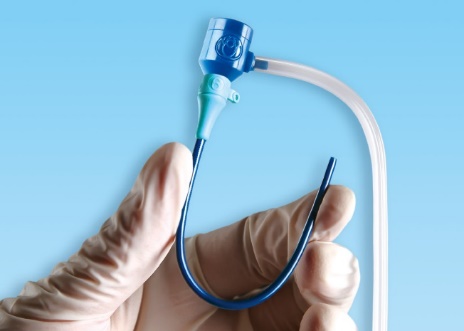 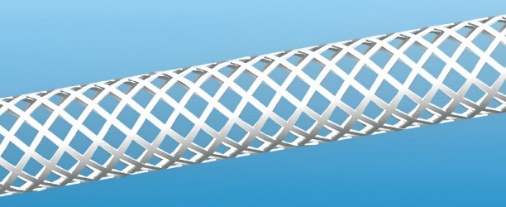 Odpowiedź: Zamawiający nie dopuszcza. Pytanie 40:Część 39 Zwracamy się do Zamawiającego o dopuszczenie strzykawki z manometrem od australijskiego producenta o skali od 0 – 30 atm, pojemności strzykawki 20ml, która posiada dren wysokociśnieniowy o długości 30 cm. Która posiada zabezpieczenie przed niekontrolowaną deflacją – opatentowany mechanizm SELOK.Odpowiedź: Zamawiający dopuszcza.Pytanie 41:Czy Zamawiający wyrazi zgodę na dodanie załącznika do umowy w postaci umowy przechowania, której wzór przesyłamy w załączeniu? (dot. § 3 ust. 1).Odpowiedź:Zamawiający nie wyraża zgody na dodanie do umowy załącznika w postaci przesłanej umowy przechowania. W przedmiotowej kwestii zastosowanie znajdą postanowienia wzoru umowy oraz powszechnie obowiązujące przepisy prawa. Pytanie 42:Czy Zamawiający wyrazi zgodę na wprowadzenie zapisu o wykorzystaniu w pierwszej kolejności towarów z najkrótszym terminem ważności? (dot. § 3 ust. 1).Odpowiedź:Zamawiający nie wyraża zgody na zmianę wzoru umowy.Pytanie 43:Czy Zamawiający dokona modyfikacji w § 4 ust. 9 projektu umowy i dopuści prawo Wykonawcy do wstrzymania dostaw towaru, w przypadku braku zapłaty zobowiązań Zamawiającego, do czasu uregulowania przez niego płatności.Odpowiedź:Zamawiający nie wyraża zgody na zmianę wzoru umowy.Pytanie 44:W celu zapewnienia równego traktowania stron umowy i umożliwienia Wykonawcy sprawdzenia zasadności reklamacji wnosimy o wprowadzenie w § 6 ust. 2 projektu umowy 5 dniowego terminu na rozpatrzenie reklamacji.Odpowiedź:Zamawiający nie wyraża zgody na zmianę wzoru umowy.Pytanie 45:Czy w celu miarkowania kar umownych Zamawiający dokona modyfikacji postanowień projektu przyszłej umowy w zakresie zapisów § 7 ust. 2, 3, 4:1. Wykonawca zobowiązuje się do zapłaty na rzecz Szpitala Uniwersyteckiego kary umownej w wysokości 10 % niezrealizowanej części wynagrodzenia brutto, o której mowa w § 4 ust. 1, w razie niewykonania Umowy.2. Wykonawca zobowiązuje się do zapłaty na rzecz Szpitala Uniwersyteckiego kary umownej w wysokości do 10% niezrealizowanej części wynagrodzenia brutto, o której mowa w § 4 ust. 1, w razie nienależytego wykonania Umowy, z zastrzeżeniem ust. 4.3. Wykonawca zobowiązuje się do zapłaty na rzecz Szpitala Uniwersyteckiego kary umownej w wysokości 0,2% wartości brutto opóźnionej dostawy (jednak nie mniej niż 15 zł.) za każdy dzień opóźnienia. Kara umowna nie może przekraczać 10 % wartości brutto opóźnionej części dostawy.Odpowiedź:Zamawiający nie wyraża zgody na zmianę wzoru umowy.Pytanie 46:Pakiet 20Balony do zapobiegania i leczenia restenozy w stencie pokrywane lekiem antymitotycznymCzy Zamawiający wyrazi zgodę na zaoferowanie cewnika balonowego w technologii SAFEPAX ®z mieszanką leku Paklitaksel z matrycą opartą o kwas Shelloic o długościach 15-20-25-30cm oraz dostarczenie literatury (dotyczy badań ) w języku angielskim. Pozostałe parametry bez zmian.Odpowiedź: Zamawiający nie dopuszcza.Pytanie 47:Pakiet 31Cewniki diagnostyczne do koronarografii z dostępu przez tętnicę promieniowąCzy Zamawiający dopuści do oceny cewniki diagnostyczne do koronarografii dedykowane do dostępu przezpromieniowego dostępne w dwóch kształtach krzywizn: TIG2 oraz RAD? Pozostałe parametry techniczne pozostają bez zmian.Odpowiedź: Zamawiający nie dopuszcza.Pytanie 48:Pakiet 39Strzykawka z manometrem Czy Zamawiający dopuści do oceny strzykawkę o długości drenu 32,5 cm . Pozostałe parametry bez zmian.Odpowiedź: Zamawiający nie dopuszcza. Pytanie 49:Pakiet 44Czy Zamawiający dopuści cewnik o długości roboczej 141 cm  wyposażony w wewnętrzny sztylet zamiast metalowego oplotu. Pozostałe parametry bez zmian.Odpowiedź: Zamawiający nie dopuszcza. Pytanie 50:Pakiet 48Urządzenie do usuwania ciał obcych z dużych naczyń.Czy Zamawiający dopuści do oceny pętle o średnicy cewnika 4-5F. Pozostałe parametry bez zmian.Odpowiedź: Zamawiający dopuszcza. Pytanie 51:Pakiet 102Urządzenia do zamykania t. promieniowejCzy Zamawiający dopuści zaoferowanie opaski opartej wyłącznie na mechanizmie pokrętła?Odpowiedź: Zamawiający nie dopuszcza.Pytanie 52:Czy Zamawiający, w zakresie pakietu nr 43, dopuści złożenie oferty cewnikiem do trombektomii o długości 140cm, z metalowym oplotem zwiększającym sztywność wtopionym w strukturę cewnika, kompatybilnym z cewnikami prowadzącymi 6 i 7F, średnica zewnętrzna1,4mm (0,055’’), szybkość aspiracji 115,2cm3/min, pokrycie hydrofilne na długości 16,5cm, wyposażonym w marker na końcu dystalnym, , średnica światła aspiracyjnego 1,04mm2, profil wejścia 0,020’’, dostarczanym wraz z dwoma strzykawkami a’30cm3, kranikiem trójdrożnym, przedłużaczem i koszyczkiem na skrzepliny? Odpowiedź:Zamawiający nie dopuszcza.Pytanie 53:Czy Zamawiający, w zakresie pakietu nr 44, dopuści złożenie oferty cewnikiem do trombektomii o długości 140cm, z metalowym oplotem zwiększającym sztywność wtopionym w strukturę cewnika, kompatybilnym z cewnikami prowadzącymi 6 i 7F, średnica zewnętrzna1,4mm (0,055’’), szybkość aspiracji 115,2cm3/min, pokrycie hydrofilne na długości 16,5cm, wyposażonym w marker na końcu dystalnym, , średnica światła aspiracyjnego 1,04mm2, profil wejścia 0,020’’, dostarczanym wraz z dwoma strzykawkami a’30cm3, kranikiem trójdrożnym, przedłużaczem i koszyczkiem na skrzepliny? Odpowiedź:Zamawiający nie dopuszcza.Pytanie 54:Czy Zamawiający, w zakresie pakietu nr 45, dopuści złożenie oferty cewnikiem do trombektomii o długości 140cm, z metalowym mandrynem zwiększającym sztywności o długości 126cm, kompatybilnym z cewnikami prowadzącymi 6F, średnica zewnętrzna1,4mm (0,055’’), szybkość aspiracji 115,2cm3/min, pokrycie hydrofilne na długości 16,5cm, wyposażonym w marker na końcu dystalnym, , średnica światła aspiracyjnego 1,04mm2, profil wejścia 0,020’’, dostarczanym wraz z dwoma strzykawkami a’30cm3, kranikiem trójdrożnym, przedłużaczem i koszyczkiem na skrzepliny? Odpowiedź:Zamawiający nie dopuszcza.Pytanie 55:Czy Zamawiający, w zakresie pakietu nr 46, dopuści złożenie oferty cewnikiem do trombektomii o długości 140cm, z metalowym oplotem zwiększającym sztywność wtopionym w strukturę cewnika, kompatybilnym z cewnikami prowadzącymi 6 i 7F, średnica zewnętrzna1,4mm (0,055’’), szybkość aspiracji 115,2cm3/min, pokrycie hydrofilne na długości 16,5cm, wyposażonym w marker na końcu dystalnym, , średnica światła aspiracyjnego 1,04mm2, profil wejścia 0,020’’, dostarczanym wraz z dwoma strzykawkami a’30cm3, kranikiem trójdrożnym, przedłużaczem i koszyczkiem na skrzepliny?Odpowiedź:Zamawiający nie dopuszcza.Pytanie 56:Pakiet 41 – przetworniki do inwazyjnego monitorowania ciśnieniaProsimy Zamawiającego o dopuszczenie powszechnie stosowanego, wysokiej jakości, pojedynczego przetwornika do krwawego pomiaru ciśnienia, o długości całkowitej 152 cm, długości linii ciśnieniowej ok 120cm i o długości 30 cm.. Przetwornik zawiera podwójny system przepłukiwania IntraFlo (3 ml/h) obsługiwany jedną ręką, uruchamiany przez ściśnięcie skrzydełek lub pociągnięcie wypustki; posiadający prostą igłę w zbiorniku wyrównawczym wyposażoną w filtr zabezpieczający przed zapowietrzeniem. Zestaw wyposażony w dodatkowe koreczki w kolorze kontrastowo żółtym dla zapobiegania przypadkowej kontaminacji w wyniku pomyłki. Budowa kompletnej linii dająca wysoką częstotliwość własną >49Hz -zapewniająca wierne odwzorowanie sygnału i niewrażliwość na zakłócenia rezonansowe bez dodatkowych eliminatorów (typu róża), nie wymaga dodatkowych kalibracji. Pozostałe parametry zgodnie z SIWZOdpowiedź: Zamawiający dopuszcza. Pytanie 57:Wnosimy o wskazanie jakie formaty plików podpisu elektronicznego zamawiający dopuszcza (SIWZ wskazuje obecnie wyłącznie format dokumentów podpisywanych a nie plików podpisu) oraz jaki ma być typ tego podpisu (wewnętrzny czy zewnętrzny)?W szczególności prosimy o potwierdzenie, czy Zamawiający dopuszcza złożenie kwalifikowanego podpisu elektronicznego dla formatu .pdf - w pliku o formacie PAdDES typu wewnętrznego?Odpowiedź:Zgodnie ze specyfikacją podpis powinien być możliwy do weryfikacji w aplikacji KIR Szafir.Podpis powinien być w formie zewnętrznego pliku.Pytanie 58:Czy Zamawiający dopuści do oceny w pakiecie 34 koszulki renomowanego producenta, odporne na załamania i zbrojone stalowym oplotem o wymaganych parametrach z długością 65cm zamiast 50cm dla grubości 9F?Odpowiedź: Zamawiający dopuszcza.Pytanie 59:Czy Zamawiający dopuści do oceny w pakiecie 39 inflator o pojemności 25 ml zamiast 20 ml i drenem 25 cm zamiast 30 cm ? Inflator posiada w zestawie torquer i igłę wprowadzającą. Ciśnienie jak Zamawiający oczekuje – 30 atm , tarcza fluoroscencyjna, zabezpieczenie przed niekontrolowaną deflacją. Odpowiedź: Zamawiający dopuszcza. Pytanie 60:Czy Zamawiający dopuści do oceny w pakiecie 40 balony do kontrapulsacji renomowanego producenta o objętościach: 30, 40, 50 cc. Objętości balonów kompatybilne z systemem odpowiednio: 7F, 8F, 9F. Współpracujące ze sterownikami Arrow  i Maquet?Odpowiedź: Zamawiający nie dopuszcza. Pytanie 61:Czy Zamawiający dopuści do oceny w pakiecie 43 cewnik odsysający o długości 138cm zamiast 140 cm ale z większym niż wymagane światłem – aspiracyjnym 0,049” zamiast 0,043” , pokryciem hydrofilnym na odcinku 18cm i markerami na 95cm i 105cm zamiast na 90 i 100cm?Odpowiedź: Zamawiający dopuszcza.Pytanie 62:Czy Zamawiający dopuści do oceny w pakiecie 44 cewnik aspiracyjny do większych tętnic o długości 138cm zamiast 145cm , bardzo dużym świetle spairacyjnym: 0,057” oraz zwiększonej odporności na zgniatanie dzięki metalowemu popychaczowi na całej długości cewnika?Odpowiedź: Zamawiający dopuszcza. Pytanie 63:Czy Zamawiający dopuści do oceny w pakiecie 45 cewnik aspiracyjny wzmacniany mandrynem stalowym o długości min 138cm, niskoprofilowy, do krętych i dystalnych odcinków naczyń, o powierzchni otworu aspiracyjnego 0,69mm², spełniający pozostałe wymogi Zamawiającego?Odpowiedź: Zamawiający dopuszcza pod warunkiem spełniania pozostałych parametrów.Pytanie 64:Czy Zamawiający dopuści do oceny w pakiecie 46 cewnik aspiracyjny z dwiema strzykawkami z blokadą o pojemności 30ccm każda, o zwiększonej odporności na zgniatanie dzięki metalowemu popychaczowi, wtopionemu na całej długości w podstawę cewnika?Odpowiedź: Zamawiający nie dopuszcza. Pytanie 65:Czy Zamawiający dopuści do oceny w pakiecie 59 mikrocewnik o długości 130cm zamiast 135cm, spełniający pozostałe wymogi użytkowe?Odpowiedź: Zamawiający nie dopuszcza. Pytanie 66:Czy Zamawiający dopuści do oceny w pakiecie 60, pozycja 2 mikrocewnik do kolaterali, z PTFE, zbrojony metalowym oplotem na całej długości, pokrycie hydrofilne na długości 40 cm, o małym profilu przejścia: dystalnie 1,8F, proksymalnie 2,5F, z dostępnymi długościami 150cm do podrejścia retrograde i 130cm zamiast 135cm do antegrade. Z miękką końcówką do krętych przejść?Odpowiedź: Zamawiający nie dopuszcza. Pytanie 67:Czy Zamawiający dopuści do oceny w pakiecie 61 mikrocewnik do przechodzenia przez gałęzie przegrodowe techniką retrograde: taperowany szaft o średnicy 1,6F dystalnie i 2,9F proksymalnie, wzmocniony oplotem stalowym i radiocieniującą końcówką wolframową. Dostępny w oczekiwanych długościach 135 i 150cm, pokryciem hydrofilnym na 60cm, ciśnieniem 300psi, miękką, atraumatyczną taperowaną końcówkąOdpowiedź: Zamawiający nie dopuszcza. Pytanie 68:Czy Zamawiający dopuści do oceny w pakiecie 97 dopuści do oceny koszulki zbrojone do tętnic biodrowych, o parametrach oczekiwanych przez użytkownika, z długością 100cm zamiast 90cm dla średnicy 8F? Odpowiedź: Zamawiający dopuszcza. Ponadto, działając na podstawie art. 38 ust. 4 ustawy, modyfikuję treść załącznika nr 3 do specyfikacji istotnych warunków zamówienia w § 3ust 8, otrzymuje on następujące brzmienie:(..)8. W razie potrzeby, niezależnie od powyższego, w ramach Umowy Szpital Uniwersytecki może zamówić towar, dla którego został utworzony Magazyn, a Wykonawca zobowiązuje się, na swój koszt i ryzyko, dostarczyć go stosownym transportem oraz wyładować w miejscu i w terminie wskazanym przez Kierownika Sekcji Zaopatrzenia. Ilość i rodzaj towaru będzie określana w zamówieniu przez Kierownika Sekcji Zaopatrzenia. Wykonawca zobowiązuje się na każdej dostarczonej przesyłce towaru umieścić adres wskazany przez Szpital Uniwersytecki na zamówieniu. Wykonawca zobowiązuje się do dostarczania towaru w terminie do 3 dni roboczych od dnia złożenia zamówienia w formie faxu lub pocztą elektroniczną. Fax i  adres email zostanie ustalony z Kierownikiem Sekcji Zaopatrzenia lub pocztą elektroniczną. W sytuacjach awaryjnych dostawa towaru nastąpi w jak najkrótszym czasie liczonym od momentu złożenia zamówienia w formie faxu lub pocztą elektroniczną, nie dłuższym jednak niż do 2 dni roboczych. W takim przypadku Wykonawca jest zobowiązany do wystawienia faktury, określającej ilość dostarczonego towaru, w terminie trzech dni od dnia wykonania dostawy towaru i dostarczenia dokumentu dostawy w terminie 3 dni roboczych od dnia dostawy. (…)W załączeniu przekazuję zmieniony załącznik nr 1a oraz załącznik nr 3 do specyfikacji.Termin składania ofert uległ przedłużeniu do dnia 22.06.2018 r. do godz. 12:00. Otwarcie ofert nastąpi w dniu 22.06.2018 r. o godz. 12:30. Pozostałe informacje dotyczące składania i otwarcia ofert pozostają bez zmian.